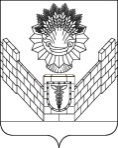 СОВЕТТБИЛИССКОГО СЕЛЬСКОГО ПОСЕЛЕНИЯТБИЛИССКОГО РАЙОНАРЕШЕНИЕот 27 марта 2020 года                                                                       № 46ст-ца ТбилисскаяО досрочном прекращении полномочий депутата Совета Тбилисского сельского поселения Тбилисского района Кожиной Нины ИвановныВ соответствии с пунктом 1 части 6 статьи 25 устава Тбилисского сельского поселения Тбилисского района, Совет Тбилисского сельского поселения Тбилисского района р е ш и л:Досрочно прекратить полномочия депутата Совета Тбилисского сельского поселения Тбилисского района, Кожиной Нины Ивановны, в связи со смертью.Решение вступает в силу со дня его подписания.Председатель СоветаТбилисского сельского поселения 			         Е.Б. СамойленкоГлава Тбилисского сельскогопоселения Тбилисского района 				А.Н. Стойкин 